  Alphabet Revision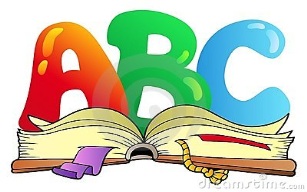 Aa   ___    ___   ___   ___   ___   ___   ___   ___Bb   ___    ___   ___   ___   ___   ___   ___   ___Cc   ___    ___   ___   ___   ___   ___   ___   ___Dd  ___    ___   ___   ___   ___   ___   ___   ___Ee   ___    ___   ___   ___   ___   ___   ___   ___Ff    ___    ___   ___   ___   ___   ___   ___   ___Gg  ___    ___   ___   ___   ___   ___   ___   ___Hh  ___    ___   ___   ___   ___   ___   ___   ___Ii     ___    ___   ___   ___   ___   ___   ___   ___Jj    ___    ___   ___   ___   ___   ___   ___   ___Kk  ___    ___   ___   ___   ___   ___   ___   ___Ll    ___    ___   ___   ___   ___   ___   ___   ___Mm ___    ___   ___   ___   ___   ___   ___   ___Nn  ___    ___   ___   ___   ___   ___   ___   ___Oo  ___    ___   ___   ___   ___   ___   ___   ___Pp  ___    ___   ___   ___   ___   ___   ___   ___Qq  ___    ___   ___   ___   ___   ___   ___   ___Rr   ___    ___   ___   ___   ___   ___   ___   ___Ss   ___    ___   ___   ___   ___   ___   ___   ___Tt   ___    ___   ___   ___   ___   ___   ___   ___Uu  ___    ___   ___   ___   ___   ___   ___   ___Vv  ___    ___   ___   ___   ___   ___   ___   ___Ww ___    ___   ___   ___   ___   ___   ___   ___Xx    ___    ___   ___   ___   ___   ___   ___   ___Yy   ___    ___   ___   ___   ___   ___   ___   ___ Zz    ___    ___   ___   ___   ___   ___   ___   ___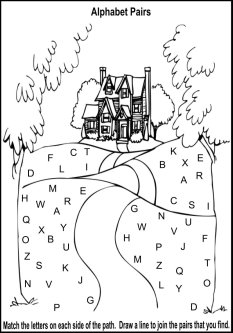 